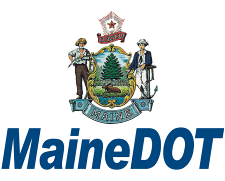 MAINE DEPARTMENT OF TRANSPORTATIONConsultant Wage Rate Waiver Request FormMunicipality administering project:      Consultant Firm:       	                			WIN:                        This request is for a waiver of MaineDOT’s reimbursement limits under the Policy on Consultant Wage Reimbursement. The limits are as follows:Consultant project manager (Limit of 1 per contract; for additional project managers, the consultant must use the waiver process):  $62.00Engineer performing a quality control function (Limit of 1 per contract; for additional quality control engineers, the consultant must use the waiver process):  $62.00.Sub-consultants and all other consultant positions:  $50.00.Describe (below or on an attached document) the circumstances of this project that would justify such a waiver.  This document must be accompanied by certified payroll documents supporting this request.(INSERT JUSTIFICATION FOR WAIVER HERE).                                                                                          (Must be signed by Consultant’s Representative)				By:  ______________________________________________________	            Request Date: _____________                                         Consultant Representative       ______________________________________________________                                                                             (Printed Name & Title)        			(MaineDOT Internal Use Only)Comments:  ____________________________________________________________________________________________________________________________________________________________________________________ Program Manager or Designee: _____________________________________________              _________________		         			          		         	                                                       Date                                                             ___________________________________________________				                   (Printed Name & Title)*Program Manager or Designee will indicate approval in the check boxes above.								         Contract Procurement Office: ________________________________________________              _________________ 			                    Debora B. Farrell, Director 			              DateEmployee Name and Title/ClassificationCheckIf Sub ConsultantProposed UnburdenedDirect Labor Rate(MaineDOT Use) *Approved Yes         No(MaineDOT Use) *Approved Yes         No